ADD	UKR/84/1第[UKR-1]号新决议草案协助并支持乌克兰确保在克里米亚自治共和国领土内以及
塞瓦斯托波尔市使用频率与码号资源国际电信联盟全权代表大会（2014年，釜山），忆及a)	《联合国宪章》和《世界人权宣言》中揭示的崇高原则、宗旨和目标；b)	国际电联《组织法》第1条中揭示的国际电联宗旨；c)	联合国大会第68/262号决议（2014）的条款，即“促请所有国家、国际组织和专门机构不承认对克里米亚自治共和国和塞瓦斯托波尔市地位的任何变更”，以及“不实施任何可能被解释为承认此种地位变更的行动或交往”；d)	信息社会世界高峰会议通过的《原则宣言》第16段，注意到国际电联的每个成员国均应遵守《组织法》序言、《国际电信规则》序言与《无线电规则》序言中规定的基本原则，考虑到国际电联《组织法》和《公约》的宗旨是加强世界的和平与安全，推动国际合作，进一步增进相关民族间的理解，进一步考虑到а)	乌克兰在克里米亚自治共和国临时被占领土内以及塞瓦斯托波尔市的电信网络与分配的频率目前被俄罗斯联邦的电信运营商与广播组织非法使用；b)	国际社会在协助乌克兰捍卫其在克里米亚自治共和国领土内以及塞瓦斯托波尔市的频率与码号资源上发挥重要作用，注意到a)	国际电联《组织法》第17和191条分别规定，通过在电信业务上的合作，促进各种保证生命安全的措施得以采用；对于生命安全的所有电信，国际电信业务必须给予绝对优先权；b)	鉴于俄罗斯联邦最近向飞行员发布的有关更改乌克兰负责的辛菲罗波尔飞行情报区的一系列通知，国际民用航空组织提请注意国际民用飞行可能面临的严重的安全风险，确认а)	在向克里米亚自治共和国以及塞瓦斯托波尔市公众继续提供国际电信业务时，在国际层面须使用乌克兰代码；b)	在克里米亚自治共和国临时被占领土内以及塞瓦斯托波尔市，任何有关电台频率指配的通知均须由乌克兰主管部门根据第1号决议（WRC-97，修订版）发出，认识到а)	可靠的电信系统对促进各国社会和经济发展是必不可少的，对那些遭受自然灾害、武装冲突或其他暴力局面的国家尤其重要；b)	由于近来的武装冲突，乌克兰丧失了克里米亚自治共和国以及塞瓦斯托波尔市的电信设施；с)	乌克兰电信遭受的侵害应引起整个国际社会，尤其是联合国电信专门机构国际电联的关注；d)	乌克兰对于其电信网络遭到的侵害完全有权要求补偿；e)	在目前条件下，在克里米亚自治共和国领土内以及塞瓦斯托波尔市，乌克兰无法根据有关在174‑230 MHz和470-862 MHz频段内规划1区（1区位于东经170度以西和南纬40度以北、除蒙古领土以外的各地区）与伊朗伊斯兰共和国数字地面广播业务的《区域协议》（2006年，日内瓦），确保完成模拟电视到数字电视广播的转换，做出决议1	应采取秘书长、无线电通信局主任以及电信标准化局主任的特别行动，以便向乌克兰提供适当的援助与支持，确保其在克里米亚自治共和国领土内以及塞瓦斯托波尔市频率与码号资源的使用；2	世界与区域性无线电通信大会以及无线电通信局须切实考虑并维护乌克兰在在克里米亚自治共和国领土内以及塞瓦斯托波尔市使用频谱所有相关事宜上的要求，呼吁成员国1	通过双边形式或通过上述国际电联特别行动，或通过与上述特别行动进行协调，确保向乌克兰政府提供一切可能的援助和支持；2	要求本国所有电信运营商根据国际电联电信标准化部门相关建议书及据此制定的编号分配继续保持在克里米亚自治共和国以及塞瓦斯托波尔市的业务路由，责成秘书长就本决议的落实工作向理事会和下届全权代表大会做出报告，要求全权代表大会主席立即提请联合国秘书长注意本决议。______________全权代表大会（PP-14）
2014年10月20日-11月7日，釜山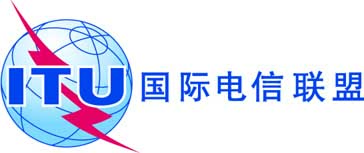 全体会议文件 84(Rev.1)-C2014年10月31日原文：英文乌克兰乌克兰有关大会工作的提案有关大会工作的提案